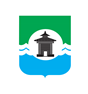 25.05.2022 года № 316РОССИЙСКАЯ ФЕДЕРАЦИЯИРКУТСКАЯ ОБЛАСТЬДУМА БРАТСКОГО РАЙОНАРЕШЕНИЕО ходе выполнения муниципальной программы «Энергосбережение и повышение энергетической эффективности» за 2021 годЗаслушав информацию председателя Комитета по управлению коммунальным хозяйством администрации муниципального образования «Братский район» Романа Александровича Мельникова о ходе выполнения муниципальной программы «Энергосбережение и повышение энергетической эффективности» за 2021 год, руководствуясь статьями 30, 33, 46 Устава муниципального образования  «Братский район», Дума Братского районаРЕШИЛА:1. Информацию председателя Комитета по управлению коммунальным хозяйством администрации муниципального образования «Братский район» Романа Александровича Мельникова о ходе выполнения муниципальной программы «Энергосбережение и повышение энергетической эффективности» за 2021 год принять к сведению (прилагается).2. Настоящее решение разместить на официальном сайте администрации муниципального образования «Братский район» в разделе «Дума» - www.bratsk.raion.ru.Председатель ДумыБратского района                                                                                  С. В. Коротченко     Приложениек решению Думы Братского районаот 25.05.2022 года № 316Информация о ходе выполнения муниципальной программы «Энергосбережение и повышение энергетической эффективности» за 2021 годНа территории муниципального образования Братский район разработана и утверждена постановлением мэра Братского района от 13.11.2014 года № 292 муниципальная программа «Энергосбережение и повышение энергетической эффективности на 2021-2024 гг.» (далее – Программа). Постановлением мэра Братского района от 15.04.2022 г. № 293 Программа изложена в новой редакции.Целью Программы является выполнение требований энергетической эффективности на объектах социальной сферы и коммунальных объектах за счет проведения мероприятий по энергосбережению.Для достижения указанной цели в рамках Программы предусмотрена реализация подпрограммы «Энергосбережение и повышение энергетической эффективности».Достижение цели подпрограммы возможно посредством решения следующих задач:- формирование энергосберегающей политики на территории Братского района;- организация учёта энергетических ресурсов и проведение мероприятий по снижению расхода тепловой, электрической энергии и воды в муниципальных учреждениях;-  постановки на кадастровый учет с последующей регистрацией права собственности всех объектов коммунальной инфраструктуры Братского района.Достижение выполнения цели подпрограммы будет характеризоваться следующими целевыми показателями: - Показатели динамики расхода электрической и тепловой энергии. - Показатели оснащённости муниципальных учреждений приборами учёта электрической, тепловой энергии и воды.- Снижение количества бесхозяйных объектов недвижимого имущества, используемых для передачи электрической, тепловой энергии, водоснабжения и водоотведения.- Снижение количества не прошедших процедуру государственной регистрации права муниципальной собственности объектов недвижимого имущества, используемого для передачи электрической, тепловой энергии, водоснабжения и водоотведения, числящегося в реестре муниципальной собственности Братского района.  	Финансирование мероприятий Программы формируется на основании поступивших ходатайств, с учётом финансовых возможностей бюджета. На 2021 год общая потребность составила 2 788,1 тыс.руб., утверждено и выделено было 571,9 тыс.руб. Финансирование в рамках подпрограммы за 2021 год освоено в полном объеме 229 тыс.рублей. Приобретены энергоэффективные осветительные устройства в количестве 214 штук для МКОУ «Прибойновская СОШ». 20.09.2021 года осветительные устройства поступили заказчику. Работы по установке светильников выполнены не в полном объеме - в размере 9,4% от количества приобретенных (установлено 20 из приобретенных 214 штук), следовательно, расчет экономического эффекта от проведенных мероприятий возможно выполнить в 2023 году. В 2021 году окончательная установка энергоэффективных осветительных устройств, приобретенных в 2020 году для МКОУ «Александровская СОШ», МКОУ «Добчурская СОШ» и  МКОУ «Карахунская СОШ». Экономия бюджетных средств от проведенного мероприятия составила 274,3 тыс. рублей (Приложение 1) в сравнении с 2019 годом, т.к. 2020 год брать не целесообразно в связи с удаленной работой школ во втором квартале 2020 года.Также в рамках Программы  реализуется мероприятие: «Проведение кадастровых работ и регистрация права собственности на объекты недвижимого имущества, используемые для передачи электрической, тепловой энергии, водоснабжения и водоотведения», источниками финансирования которого являются областной и местный бюджеты. В 2021 году было заключено три муниципальных контракта на общую сумму 1 141 912,95 руб. (165 объектов), из них исполнено два на сумму 342 937,02 руб. (57 объектов), третий контракт завершит работы в 2022 году. Также в 2021 году исполнен один муниципальный контракт на сумму 458 911,21 руб. (19 объектов), заключенный в 2020 году.  В результате выполненных мероприятий в 2021 году поставлено на государственный кадастровый учет и зарегистрировано право муниципальной собственности на 76 объектов, планируется - на 92 объекта. Освоение бюджетных ассигнований МО "Братский район" на 2019-2021г.Освоение бюджетных ассигнований МО "Братский район" на 2019-2021г.Освоение бюджетных ассигнований МО "Братский район" на 2019-2021г.Освоение бюджетных ассигнований МО "Братский район" на 2019-2021г.Освоение бюджетных ассигнований МО "Братский район" на 2019-2021г.Освоение бюджетных ассигнований МО "Братский район" на 2019-2021г.Освоение бюджетных ассигнований МО "Братский район" на 2019-2021г.Освоение бюджетных ассигнований МО "Братский район" на 2019-2021г.Освоение бюджетных ассигнований МО "Братский район" на 2019-2021г.Освоение бюджетных ассигнований МО "Братский район" на 2019-2021г.№ п/пНаименование учреждения2019 год2019 год2020 год2020 год2021 год2021 годРазница (+/-) 2021г к 2019гРазница (+/-) 2021г к 2019г№ п/пНаименование учреждениякВт.чсумма,руб.тариф,руб.кВт.чсумма,руб.кВт.чсумма,руб.тариф,руб.кВт.чсумма,руб.1МКОУ "Александровская СОШ"43322149919,583,4634681121710,2841514158064,053,81-18088144,472МКОУ "Добчурская СОШ"1852370465,663,801491258270,321897980106,844,224569641,183МКОУ "Карахунская СОШ"9936440210,1644,306406166491,946239142124,4222,78-3697-298085,744МКОУ "Прибойновская СОШ"35322121092,483,432532488907,6133560127057,153,79-17625964,67ВСЕГО:107103781687,8881323435380,15100292507352,46-6811-274335,42Примечание:      1) В расчет экономической эффективности 2020 год брать нецелесообразно в связи с удаленной работой СОШ во втором квартале 2020 года. Энергоэффективные осветительные устройства, приобретенные в 2020 году (МКОУ "Александровская СОШ", МКОУ "Добчурская СОШ", МКОУ "Карахунская СОШ"), были полностью установлены к концу 2021 года.     1) В расчет экономической эффективности 2020 год брать нецелесообразно в связи с удаленной работой СОШ во втором квартале 2020 года. Энергоэффективные осветительные устройства, приобретенные в 2020 году (МКОУ "Александровская СОШ", МКОУ "Добчурская СОШ", МКОУ "Карахунская СОШ"), были полностью установлены к концу 2021 года.     1) В расчет экономической эффективности 2020 год брать нецелесообразно в связи с удаленной работой СОШ во втором квартале 2020 года. Энергоэффективные осветительные устройства, приобретенные в 2020 году (МКОУ "Александровская СОШ", МКОУ "Добчурская СОШ", МКОУ "Карахунская СОШ"), были полностью установлены к концу 2021 года.     1) В расчет экономической эффективности 2020 год брать нецелесообразно в связи с удаленной работой СОШ во втором квартале 2020 года. Энергоэффективные осветительные устройства, приобретенные в 2020 году (МКОУ "Александровская СОШ", МКОУ "Добчурская СОШ", МКОУ "Карахунская СОШ"), были полностью установлены к концу 2021 года.     1) В расчет экономической эффективности 2020 год брать нецелесообразно в связи с удаленной работой СОШ во втором квартале 2020 года. Энергоэффективные осветительные устройства, приобретенные в 2020 году (МКОУ "Александровская СОШ", МКОУ "Добчурская СОШ", МКОУ "Карахунская СОШ"), были полностью установлены к концу 2021 года.     1) В расчет экономической эффективности 2020 год брать нецелесообразно в связи с удаленной работой СОШ во втором квартале 2020 года. Энергоэффективные осветительные устройства, приобретенные в 2020 году (МКОУ "Александровская СОШ", МКОУ "Добчурская СОШ", МКОУ "Карахунская СОШ"), были полностью установлены к концу 2021 года.     1) В расчет экономической эффективности 2020 год брать нецелесообразно в связи с удаленной работой СОШ во втором квартале 2020 года. Энергоэффективные осветительные устройства, приобретенные в 2020 году (МКОУ "Александровская СОШ", МКОУ "Добчурская СОШ", МКОУ "Карахунская СОШ"), были полностью установлены к концу 2021 года.     1) В расчет экономической эффективности 2020 год брать нецелесообразно в связи с удаленной работой СОШ во втором квартале 2020 года. Энергоэффективные осветительные устройства, приобретенные в 2020 году (МКОУ "Александровская СОШ", МКОУ "Добчурская СОШ", МКОУ "Карахунская СОШ"), были полностью установлены к концу 2021 года.     1) В расчет экономической эффективности 2020 год брать нецелесообразно в связи с удаленной работой СОШ во втором квартале 2020 года. Энергоэффективные осветительные устройства, приобретенные в 2020 году (МКОУ "Александровская СОШ", МКОУ "Добчурская СОШ", МКОУ "Карахунская СОШ"), были полностью установлены к концу 2021 года.     2) В расчет экономической эффективности по МКОУ "Прибойновская СОШ" 2021 год брать нецелесообразно в связи с недоустановкой энергоэффективных осветительных устройств (установлены 9,4 % от количества приобретенных), приобретенных школой 20.09.2021 года.     2) В расчет экономической эффективности по МКОУ "Прибойновская СОШ" 2021 год брать нецелесообразно в связи с недоустановкой энергоэффективных осветительных устройств (установлены 9,4 % от количества приобретенных), приобретенных школой 20.09.2021 года.     2) В расчет экономической эффективности по МКОУ "Прибойновская СОШ" 2021 год брать нецелесообразно в связи с недоустановкой энергоэффективных осветительных устройств (установлены 9,4 % от количества приобретенных), приобретенных школой 20.09.2021 года.     2) В расчет экономической эффективности по МКОУ "Прибойновская СОШ" 2021 год брать нецелесообразно в связи с недоустановкой энергоэффективных осветительных устройств (установлены 9,4 % от количества приобретенных), приобретенных школой 20.09.2021 года.     2) В расчет экономической эффективности по МКОУ "Прибойновская СОШ" 2021 год брать нецелесообразно в связи с недоустановкой энергоэффективных осветительных устройств (установлены 9,4 % от количества приобретенных), приобретенных школой 20.09.2021 года.     2) В расчет экономической эффективности по МКОУ "Прибойновская СОШ" 2021 год брать нецелесообразно в связи с недоустановкой энергоэффективных осветительных устройств (установлены 9,4 % от количества приобретенных), приобретенных школой 20.09.2021 года.     2) В расчет экономической эффективности по МКОУ "Прибойновская СОШ" 2021 год брать нецелесообразно в связи с недоустановкой энергоэффективных осветительных устройств (установлены 9,4 % от количества приобретенных), приобретенных школой 20.09.2021 года.     2) В расчет экономической эффективности по МКОУ "Прибойновская СОШ" 2021 год брать нецелесообразно в связи с недоустановкой энергоэффективных осветительных устройств (установлены 9,4 % от количества приобретенных), приобретенных школой 20.09.2021 года.     2) В расчет экономической эффективности по МКОУ "Прибойновская СОШ" 2021 год брать нецелесообразно в связи с недоустановкой энергоэффективных осветительных устройств (установлены 9,4 % от количества приобретенных), приобретенных школой 20.09.2021 года.Приложение 1Приложение 1Освоение бюджетных ассигнований МО "Братский район" на 2018-2021г.Освоение бюджетных ассигнований МО "Братский район" на 2018-2021г.Освоение бюджетных ассигнований МО "Братский район" на 2018-2021г.Освоение бюджетных ассигнований МО "Братский район" на 2018-2021г.Освоение бюджетных ассигнований МО "Братский район" на 2018-2021г.Освоение бюджетных ассигнований МО "Братский район" на 2018-2021г.Освоение бюджетных ассигнований МО "Братский район" на 2018-2021г.Освоение бюджетных ассигнований МО "Братский район" на 2018-2021г.Освоение бюджетных ассигнований МО "Братский район" на 2018-2021г.Освоение бюджетных ассигнований МО "Братский район" на 2018-2021г.Освоение бюджетных ассигнований МО "Братский район" на 2018-2021г.Освоение бюджетных ассигнований МО "Братский район" на 2018-2021г.№ п/пНаименование учреждения2018 год2018 год2019 год2019 год2020 год2020 год2021 год2021 годРазница (+/-) 2021г к 2019гРазница (+/-) 2021г к 2019г№ п/пНаименование учреждениякВт.чсумма,руб.кВт.чсумма,руб.тариф,руб.кВт.чсумма,руб.кВт.чсумма,руб.тариф,руб.кВт.чсумма,руб.Приобретение светильников в 2020г.:Приобретение светильников в 2020г.:Приобретение светильников в 2020г.:Приобретение светильников в 2020г.:Приобретение светильников в 2020г.:Приобретение светильников в 2020г.:Приобретение светильников в 2020г.:Приобретение светильников в 2020г.:Приобретение светильников в 2020г.:Приобретение светильников в 2020г.:Приобретение светильников в 2020г.:Приобретение светильников в 2020г.:1МКОУ "Александровская СОШ"5000018000043322149919,583,4634681121710,2841514158064,053,81-18088144,472МКОУ "Добчурская СОШ"224791753431852370465,663,801491258270,321897980106,844,224569641,183МКОУ "Карахунская СОШ"12032226930,789936440210,1644,306406166491,946239142124,4222,78-3697-298085,7ИТОГО:84511582273,7871781660595,455999346472,5466732380295,31-5049-280300,09Приобретение светильников в 2021.:Приобретение светильников в 2021.:Приобретение светильников в 2021.:Приобретение светильников в 2021.:Приобретение светильников в 2021.:Приобретение светильников в 2021.:Приобретение светильников в 2021.:Приобретение светильников в 2021.:Приобретение светильников в 2021.:Приобретение светильников в 2021.:Приобретение светильников в 2021.:Приобретение светильников в 2021.:4МКОУ "Прибойновская СОШ"36503121287,1435322121092,483,432532488907,6133560127057,153,79-17625964,67ВСЕГО:121014703560,92107103781687,8881323435380,15100292507352,46-6811-274335,42Примечание:      1) В расчет экономической эффективности 2020 год брать нецелесообразно в связи с удаленной работой СОШ во втором квартале 2020 года. Энергоэффективные осветительные устройства, приобретенные в 2020 году (МКОУ "Александровская СОШ", МКОУ "Добчурская СОШ", МКОУ "Карахунская СОШ"), были полностью установлены к концу 2021 года.     1) В расчет экономической эффективности 2020 год брать нецелесообразно в связи с удаленной работой СОШ во втором квартале 2020 года. Энергоэффективные осветительные устройства, приобретенные в 2020 году (МКОУ "Александровская СОШ", МКОУ "Добчурская СОШ", МКОУ "Карахунская СОШ"), были полностью установлены к концу 2021 года.     1) В расчет экономической эффективности 2020 год брать нецелесообразно в связи с удаленной работой СОШ во втором квартале 2020 года. Энергоэффективные осветительные устройства, приобретенные в 2020 году (МКОУ "Александровская СОШ", МКОУ "Добчурская СОШ", МКОУ "Карахунская СОШ"), были полностью установлены к концу 2021 года.     1) В расчет экономической эффективности 2020 год брать нецелесообразно в связи с удаленной работой СОШ во втором квартале 2020 года. Энергоэффективные осветительные устройства, приобретенные в 2020 году (МКОУ "Александровская СОШ", МКОУ "Добчурская СОШ", МКОУ "Карахунская СОШ"), были полностью установлены к концу 2021 года.     1) В расчет экономической эффективности 2020 год брать нецелесообразно в связи с удаленной работой СОШ во втором квартале 2020 года. Энергоэффективные осветительные устройства, приобретенные в 2020 году (МКОУ "Александровская СОШ", МКОУ "Добчурская СОШ", МКОУ "Карахунская СОШ"), были полностью установлены к концу 2021 года.     1) В расчет экономической эффективности 2020 год брать нецелесообразно в связи с удаленной работой СОШ во втором квартале 2020 года. Энергоэффективные осветительные устройства, приобретенные в 2020 году (МКОУ "Александровская СОШ", МКОУ "Добчурская СОШ", МКОУ "Карахунская СОШ"), были полностью установлены к концу 2021 года.     1) В расчет экономической эффективности 2020 год брать нецелесообразно в связи с удаленной работой СОШ во втором квартале 2020 года. Энергоэффективные осветительные устройства, приобретенные в 2020 году (МКОУ "Александровская СОШ", МКОУ "Добчурская СОШ", МКОУ "Карахунская СОШ"), были полностью установлены к концу 2021 года.     1) В расчет экономической эффективности 2020 год брать нецелесообразно в связи с удаленной работой СОШ во втором квартале 2020 года. Энергоэффективные осветительные устройства, приобретенные в 2020 году (МКОУ "Александровская СОШ", МКОУ "Добчурская СОШ", МКОУ "Карахунская СОШ"), были полностью установлены к концу 2021 года.     1) В расчет экономической эффективности 2020 год брать нецелесообразно в связи с удаленной работой СОШ во втором квартале 2020 года. Энергоэффективные осветительные устройства, приобретенные в 2020 году (МКОУ "Александровская СОШ", МКОУ "Добчурская СОШ", МКОУ "Карахунская СОШ"), были полностью установлены к концу 2021 года.     1) В расчет экономической эффективности 2020 год брать нецелесообразно в связи с удаленной работой СОШ во втором квартале 2020 года. Энергоэффективные осветительные устройства, приобретенные в 2020 году (МКОУ "Александровская СОШ", МКОУ "Добчурская СОШ", МКОУ "Карахунская СОШ"), были полностью установлены к концу 2021 года.     1) В расчет экономической эффективности 2020 год брать нецелесообразно в связи с удаленной работой СОШ во втором квартале 2020 года. Энергоэффективные осветительные устройства, приобретенные в 2020 году (МКОУ "Александровская СОШ", МКОУ "Добчурская СОШ", МКОУ "Карахунская СОШ"), были полностью установлены к концу 2021 года.     2) В расчет экономической эффективности по МКОУ "Прибойновская СОШ" 2021 год брать нецелесообразно в связи с недоустановкой энергоэффективных осветительных устройств (установлены 9,4 % от количества приобретенных), приобретенных школой 20.09.2021 года.     2) В расчет экономической эффективности по МКОУ "Прибойновская СОШ" 2021 год брать нецелесообразно в связи с недоустановкой энергоэффективных осветительных устройств (установлены 9,4 % от количества приобретенных), приобретенных школой 20.09.2021 года.     2) В расчет экономической эффективности по МКОУ "Прибойновская СОШ" 2021 год брать нецелесообразно в связи с недоустановкой энергоэффективных осветительных устройств (установлены 9,4 % от количества приобретенных), приобретенных школой 20.09.2021 года.     2) В расчет экономической эффективности по МКОУ "Прибойновская СОШ" 2021 год брать нецелесообразно в связи с недоустановкой энергоэффективных осветительных устройств (установлены 9,4 % от количества приобретенных), приобретенных школой 20.09.2021 года.     2) В расчет экономической эффективности по МКОУ "Прибойновская СОШ" 2021 год брать нецелесообразно в связи с недоустановкой энергоэффективных осветительных устройств (установлены 9,4 % от количества приобретенных), приобретенных школой 20.09.2021 года.     2) В расчет экономической эффективности по МКОУ "Прибойновская СОШ" 2021 год брать нецелесообразно в связи с недоустановкой энергоэффективных осветительных устройств (установлены 9,4 % от количества приобретенных), приобретенных школой 20.09.2021 года.     2) В расчет экономической эффективности по МКОУ "Прибойновская СОШ" 2021 год брать нецелесообразно в связи с недоустановкой энергоэффективных осветительных устройств (установлены 9,4 % от количества приобретенных), приобретенных школой 20.09.2021 года.     2) В расчет экономической эффективности по МКОУ "Прибойновская СОШ" 2021 год брать нецелесообразно в связи с недоустановкой энергоэффективных осветительных устройств (установлены 9,4 % от количества приобретенных), приобретенных школой 20.09.2021 года.     2) В расчет экономической эффективности по МКОУ "Прибойновская СОШ" 2021 год брать нецелесообразно в связи с недоустановкой энергоэффективных осветительных устройств (установлены 9,4 % от количества приобретенных), приобретенных школой 20.09.2021 года.     2) В расчет экономической эффективности по МКОУ "Прибойновская СОШ" 2021 год брать нецелесообразно в связи с недоустановкой энергоэффективных осветительных устройств (установлены 9,4 % от количества приобретенных), приобретенных школой 20.09.2021 года.     2) В расчет экономической эффективности по МКОУ "Прибойновская СОШ" 2021 год брать нецелесообразно в связи с недоустановкой энергоэффективных осветительных устройств (установлены 9,4 % от количества приобретенных), приобретенных школой 20.09.2021 года.